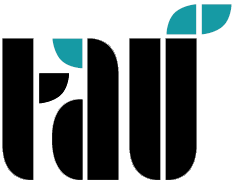 MÜHENDİSLİK FAKÜLTESİENDÜSTRİ MÜHENDİSLİĞİ BÖLÜM BAŞKANLIĞIMAZERETLİ DERS KAYIT FORMUMÜHENDİSLİK FAKÜLTESİ DEKANLIĞI
ENDÜSTRİ MÜHENDİSLİĞİ BÖLÜM BAŞKANLIĞINA202... -202… Öğretim Yılı …………. Dönemi ders kaydı için Akademik takvimde belirtilen tarih aralığında, ek dilekçede belirttiğim nedenlerden ders kaydımı yapamamış bulunmaktayım. Aşağıda belirttiğim    -…..- (………)   adet derse kaydımın yapılması ve öğrenci otomasyon sisteminde onaylanması hususunda gereğinin yapılmasını arz ederim. * Ek : Mazeret Dilekçesi 									Tarih :  Öğrenci (İmza):Kontrol edilmiştir. …… / …… / ........Danışman (İmza) 			Ders Yılı / DönemiÖğrenci No / SınıfıÖğrenci Adı SoyadıDanışman Adı SoyadıKodu
CodeDersin Adı
Name der VorlesungÖ. Dili
LehrspracheDers Saati
StundeAKTS
ECTSToplamToplam